10天王牌陆军冬令营课程详情活动简介陆军是我国军队中，历史最悠久、战果最辉煌的军种。作为公认的世界第一陆军，中国陆军真正的绝招，在于强大到可怕的纪律性和主观能动性，这些也是我们孩子最需要和最缺乏的能力！西点好习惯之王牌陆军训练营，是西点的创始营，效果营，口碑营！行业深耕13载，数十万成功案例，帮助打造学员好习惯，不断的打磨优化升级，学习军人般的自律，用自律改变人生，磨练军人般的意志，用意志通往成功。2023年，王牌陆军整装待发！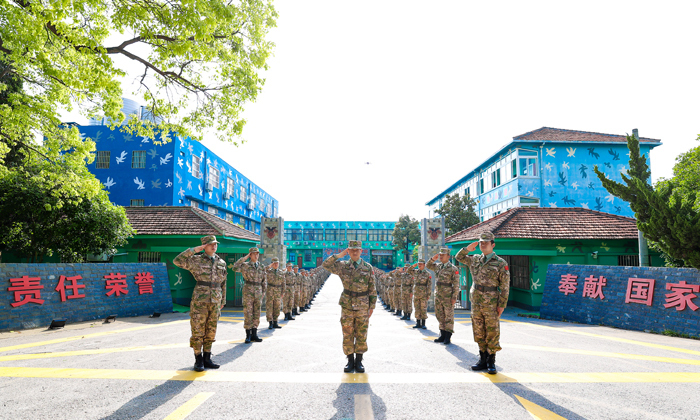 活动特色1、意志力：提升挫折抵抗力，选择目标不轻易放弃，遇到到困难能够寻找方法突破并且兴趣满满的坚持下去。2、生活习惯：戒除拖拉懒散，远离电子产品，养成良好生活作息，提高个人卫生，提升意志力和自律能力。3、学习习惯：树立学习目标，优化学习方法，提升专注力和学习效率。4、行为习惯：规范规范三姿（站、坐、走），注重礼节礼貌，提升独立能力和表达沟通能力。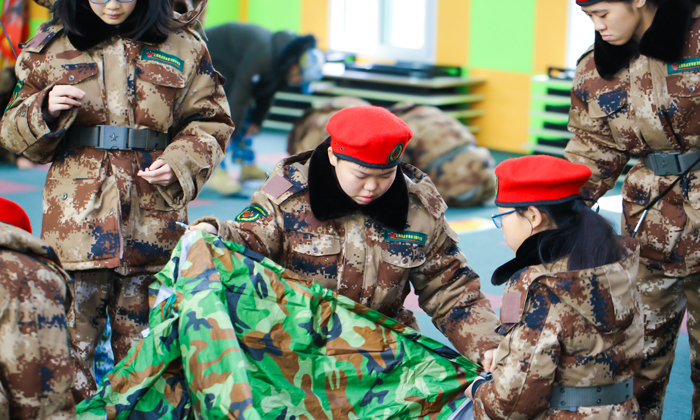 活动内容1、军事体能擒敌拳、军事障碍、穿越沼泽、踢滚木、推木栏、爬墙、拎水桶接力、抬担架比赛。2、军事装备装甲体验、坦克驾驶、三七高炮、水火箭、红箭8、导弹发射、森林火箭筒、飞碟射击、爆瓶射击、枪支组装与拆卸、枪械知识、喀秋莎实兵发射、地雷探测、罗马炮架、创意子弹壳。3、军事训练战术训练、单个军人徒手操训练、军歌拉练、紧急集合、极限涉水、负重接力、轮胎、弹药箱等。4、生存训练野外生存、战地救护、火线英雄、 野外急救术、野外单兵作训。5、好习惯训练生活习惯训练、学习习惯训练、行为习惯训练、情绪管理训练。活动收获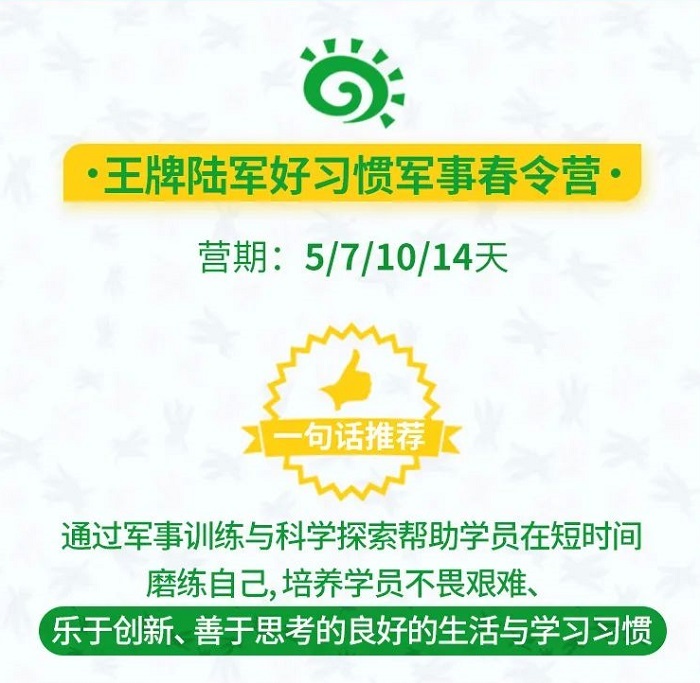 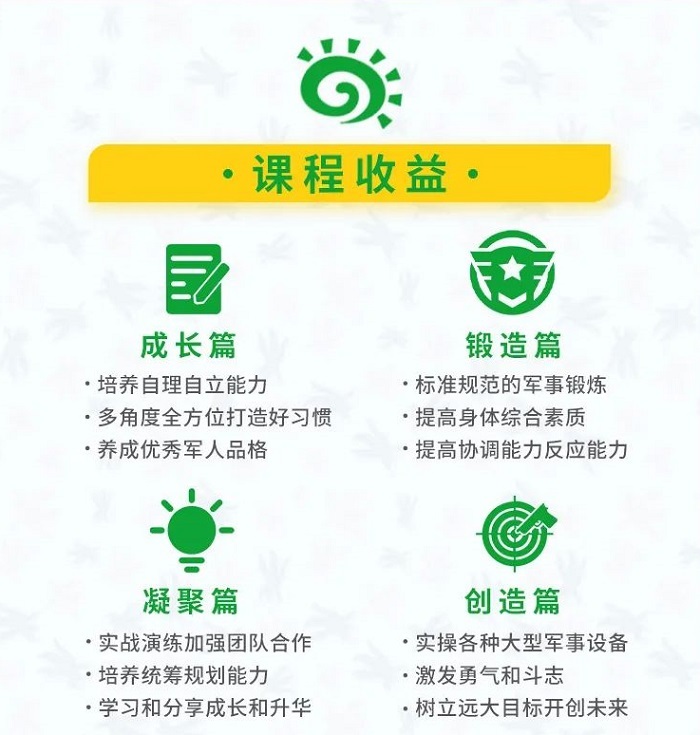 师资介绍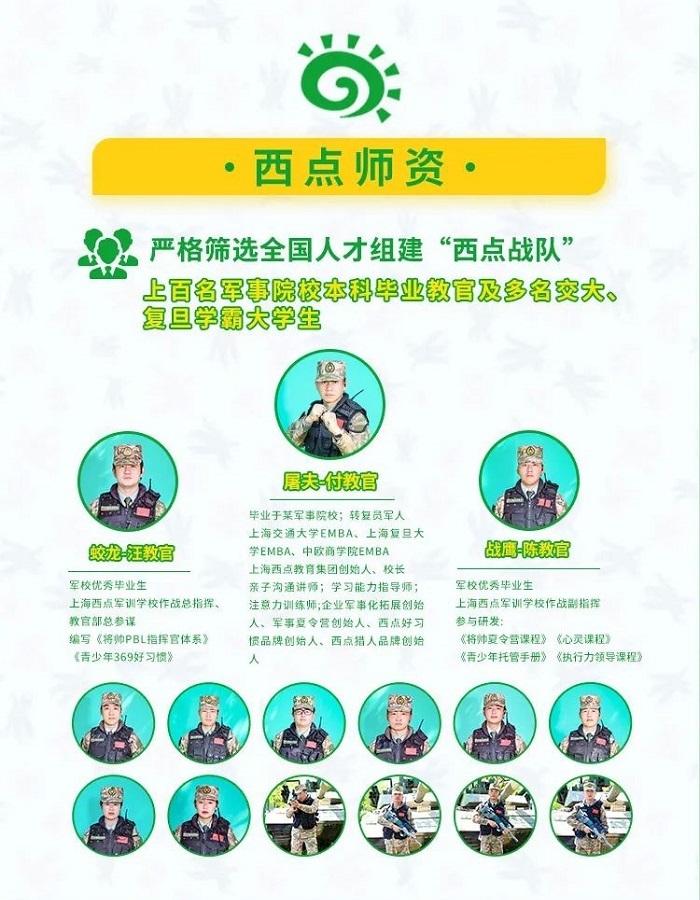 安全保障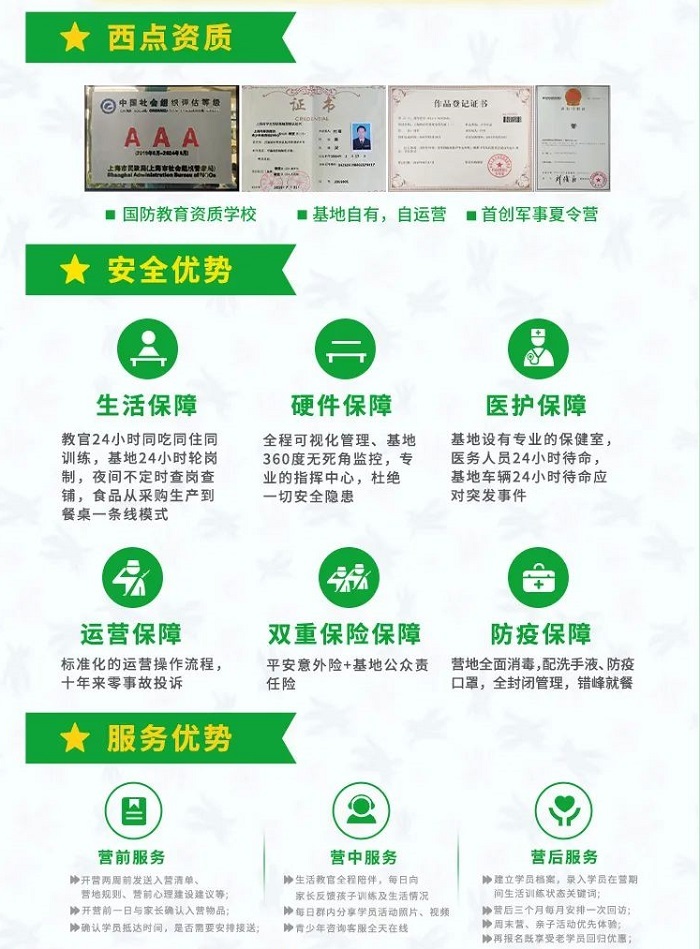 作息时间06:00 起床哨06:00-06:15 起床洗漱06:15-07:30 内务pk07:30-08:00 军事用餐08:00-08:40 内务整理内务PK08:40-09:30 操课军事训练09:30-11:00 拓展训练11:00-11:30 军事调整11:30-12:00 军事用餐12:15-14:00 军事午休14:00-14:30 内务整理14:30-16:30 操课文化课辅导16:30-18:00 拓展训练18:00-18:30 军事用餐18:30-19:20 感悟分享19:20-20:10 生活自理能力训练20:10-21:00 主题班会军事晚点名21:00-06:00 就寝查寝招生详情招生对象：5-16周岁身体健康青少年（适合对象：1、拖拉、懒散、没有时间观念；2、自我为中心、缺乏感恩意识；3、目标不明确、学习动力不足；4、不能持之以恒的坚持、行动力不够；5、解决问题能力不够、责任感不强；6、缺乏阳刚之气、抗压受挫承受能力不够。）营期时间：第一期：2023年1月27日-2月05日第二期：2023年2月01日-2月10日师资配比：6个孩子配一个生活教官（辅导员），一个班1:6一个训练教官配36个孩子，一个排1:36活动费用：5880元/人费用包含：服装，双重保险，吃饭，住宿，训练费等费用不含：往返的大交通费营地地址、集合地点：上海市奉贤区柘林镇沪杭公路3368号餐饮标准：早餐：鸡蛋、牛奶、馒头、包子、小菜、稀饭；中餐：两荤两素一汤；晚餐：两荤两素一汤、水果。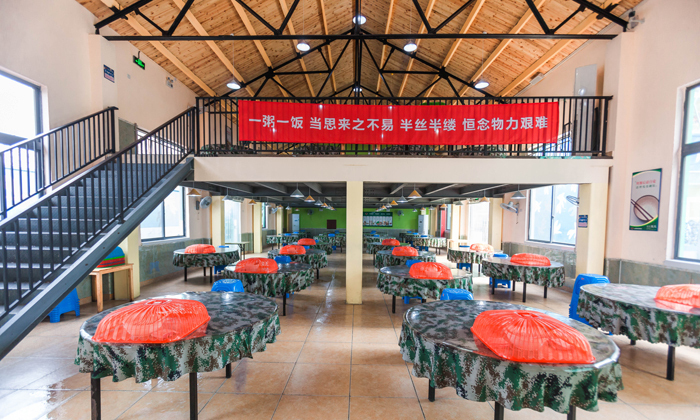 住宿标准：军用高低床6人间，公共淋浴，独立卫生间（蹲便）；军用三件套、柜子、空调、脸盆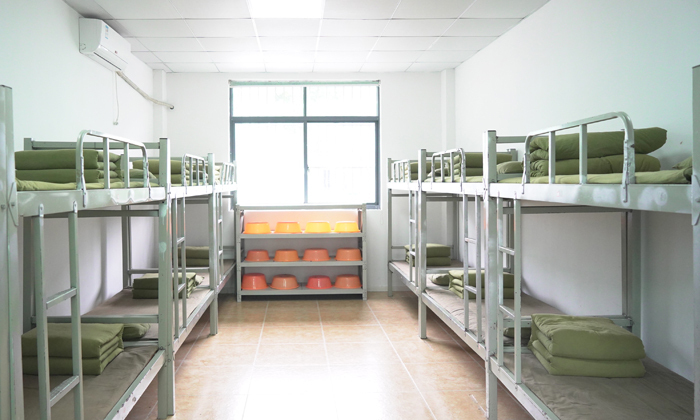 行程安排第1天开营仪式上午1.办理入营手续
2.熟悉营地下午1.军人形象训练
2.开营仪式
3.士兵突击晚上1.定军规、明军纪
2.好习惯效果之“叠叠不休”"
3.日记+班务会第2天持枪特训+专注力训练上午1.起床+内务整理
2.单个军人徒手队列操
3.好习惯效果之“舞动乾坤”
4.枪的发展史、原理及由来
5.专注力训练下午1.内务整理及pk
2.专属交大/复旦老师课业辅导
3.多种持枪特训晚上1.好习惯效果之“文明礼貌”应用，礼貌用语挂嘴边
2.空杯心态
3.日记+班务会第3天标靶射击+擒拿格斗上午1.起床+内务整理
2.军容风纪检查
3.枪支拆卸与组装
4.特种作战手语
5.标靶射击—固定靶下午1.内务整理及pk
2.专属交大/复旦老师课业辅导
3.擒拿格斗训练晚上1.军歌手语操
2.授星仪式
3.日记+班务会第4天红蓝对抗赛上午1.起床+内务整理
2.体能训练
3.标靶射击—移动靶射击
4.战地救护
5.红蓝对抗赛下午1.内务整理及pk
2.专属交大/复旦老师课业辅导
3.胸环标靶射击晚上1.好习惯之“换位思考”
2.日记+班务会第5天高炮拆卸与组装上午1.起床+内务整理
2.龙拳
3.警棍盾牌术
4.炮的由来、原理及发展史
5.高炮拆卸与组装下午1.内务整理及pk
2.专属交大/复旦老师课业辅导
3.野外生存晚上1.好习惯之“微笑待人”
2.日记+班务会第6天水箭炮发射+穿越沼泽上午1.起床+内务整理
2.队列操训练
3.极速传递
4.原始炮架组装及发射
5.水箭炮发射下午1.内务整理及pk
2.专属交大/复旦老师课业辅导
3.穿越沼泽晚上1.好习惯之“做完作业反馈”
2.日记+班务会第7天装甲穿越上午1.起床+内务整理
2.卫生大扫除
3.踢滚木
4.装甲穿越
5.退役五七高射炮班组实操下午1.内务整理及pk
2.专属交大/复旦老师课业辅导
3.保驾护航晚上1.习惯之“坚韧执著”
2.日记+班务会第8天迫击炮射击上午1.起床+内务整理
2.军容风纪检查
3.迫击炮射击—固定靶
4.珠行万里
5.铁甲战车下午1.内务整理及pk
2.专属交大/复旦老师课业辅导
3.好习惯之“蓄势待发”晚上1.好习惯之“创造性思维”
2.日记+班务会第9天坦克拆卸与组装上午1.起床+内务整理
2.龙拳
3.坦克的由来、发展史及原理
4.坦克的拆卸与组装
5.坦克驾驶下午1.内务整理及pk
2.专属交大/复旦老师课业辅导
3.神枪手争霸晚上1.好习惯之“主动说谢谢”
2.日记+班务会第10天结营仪式上午1.起床+内务整理
2.退役130榴弹炮班组实操
3.步兵、炮兵、装甲兵、火箭军实兵演习下午结营仪式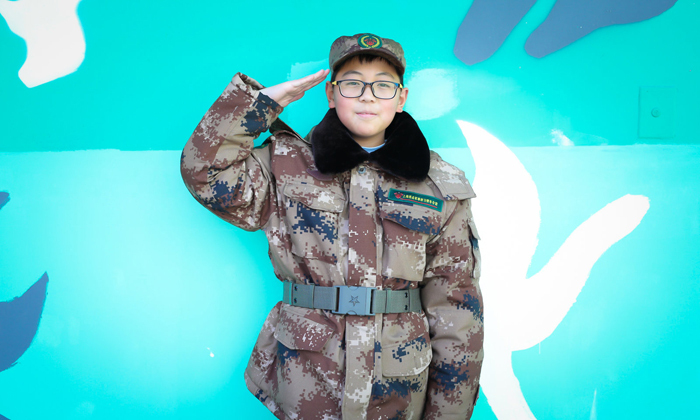 开营日期缴费方式网上报名成功后，选择缴费方式：银行汇款、网上支付、现场缴费，汇款前请来电话 吃住学玩【饮食】【住宿】报名须知入营须知：1、学员自备物品：两套换洗衣服（内衣、外套）、运动鞋两双、一双凉拖鞋、手电筒（普通型手电筒）、面巾纸、带盖水杯、洗漱用品（牙膏、牙刷、洗漱杯、毛巾、沐浴液、洗发液、洗衣粉、衣架）、雨具（雨伞或雨衣）、防蚊用品、个人特需药品（基地备有常用药品）、学习用具（暑假作业、笔、本子）、日记本；100～300元备用金（根据孩子的实际需要，由辅导员统一管理）；
2、学员禁止携带物品：手机、相机、MP3、MP4、DV、笔记本电脑、首饰等贵重物品，以及零食、游戏机、不健康读物、宠物、刀具、易燃易爆等危险物品及其他违禁物品。
3、防疫物品：口罩（根据学员所报天数，每天2个）、防蚊贴（液）、免洗消毒液、湿巾纸注意事项：1、严格按照中国军事院校一日生活制度作息，体验军校生活。
2、学员必须严格遵守军规军纪，全身心投入训练与学习当中，达到身与心的全面提升。
3、体验军校生活，在一系列专业训练下，让学员具备军人一样的优良品质。
4、凡有重大疾病者（心脏病、传染病、缺钾史、严重哮喘、癫痫、血压异常、习惯性骨折、肾功能异常、严重皮肤过敏、三个月内做过大手术等）建议不参加，否则后果自行承担。学员守则：1、学员须严格遵守营地规章、纪律和作息时间，以保证每天有充沛的精力参加军事训练和其他各项训练；
2、学员在辅导员的督促下自己动手洗衣服和内务PK，每天晚上分享心得和写日记；
3、学员要保护环境，爱护公物及营地设施设备。学员管理：1、每六名学员配备一名辅导员与其同吃住，任何时间请假或因特殊情况需离队的，都需经过规定的手续或在教官的陪同下进行；
2、教官24小时进行站岗、查岗，晚间进行查铺、查哨，给学员盖被子、调空调温度，医护人员、应急车辆24小时待命，预防突发事件；
3、营地采用全封闭式军事化管理，学员统一训练、统一食宿，训练中不允许家长探望，家长可与辅导员电话联系，了解孩子生活和训练情况，也可定期与孩子进行通话；
4、女学员配备女教官作为辅导员，男女学员分开住宿；
5、分班：a同龄不同期，根据营期进行分班，训练内容也根据营期进行调整；b同期不同龄，根据年龄段分班，训练强度也根据年龄段调整。退款说明退款说明：开班提前一周申请告知可全额退款，开班前一周内申请要扣相应的手续费开营城市线路开营时间原价优惠价预订金状态拼团优惠预定报名立即拼团上海10天王牌陆军冬令营（第一期）2023-01-27--2023-02-05￥5880￥4980￥500正常立减150元预定报名立即拼团上海10天王牌陆军冬令营（第二期）2023-02-01--2023-02-10￥5880￥4980￥500正常立减150元预定报名立即拼团